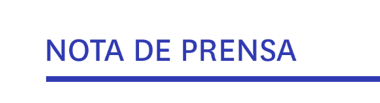 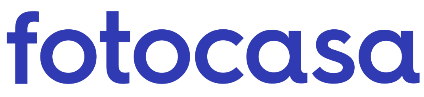 La fiebre del bitcoin llega al mercado de la vivienda Fotocasa registra en su portal una treintena de inmuebles a la venta a cambio de esta criptomoneda Al lado de chalets con precios millonarios, cada vez aparecen más ofertas de viviendas convencionales que aceptan el pago con bitcoinsMadrid, 25 de marzo de 2021La criptomoneda bitcoin ha alcanzado este mes de marzo su máxima cotización histórica al superar los 50.000 euros por unidad. Más de una década después de su lanzamiento, el bitcoin se ha convertido en un fenómeno internacional que está atrayendo la atención del gran público, más allá de la comunidad de desarrolladores informáticos y programadores que colaboró en su creación como una forma de pago descentralizada y basada en la criptografía y la tecnología blockchain.Entre sus detractores, que lo consideran una oscura fuente de burbujas especulativas, y sus partidarios, que apuestan por esta criptomoneda como una revolucionaria forma de pago a salvo de las manipulaciones de las autoridades monetarias tradicionales, el bitcoin se está abriendo camino en los últimos años y ha despertado el interés de grandes entidades financieras, bancos centrales, gobiernos y consumidores.Por supuesto, el sector inmobiliario no iba a quedar al margen de este fenómeno. Poco a poco, pero sin pausa, el bitcoin se está empezando a extender como una posible forma de pago en las transacciones de viviendas. Ya en 2018, en pleno auge de la cotización de esta criptomoneda, Fotocasa publicó su primer anuncio de venta de un inmueble que aceptaba únicamente el pago en bitcoin. Se trataba de una casa unifamiliar situada en una de las mejores zonas residenciales de las Islas Canarias, en El Sauzal, en Santa Cruz de Tenerife. La casa tenía 215 m2 construidos y 700m2 de terreno con vistas al mar. La vivienda se podía adquirir por un precio de 45 bitcoins, que en aquel momento tenían un valor de 450.000€. Dado el crecimiento del valor de esta moneda digital desde entonces, este importe podría abonarse actualmente aportando únicamente 9 bitcoins.Progresiva popularizaciónDesde entonces, otros propietarios se han ido apuntando a la tendencia de aceptar bitcoins como método de pago para sus viviendas en venta. Actualmente, el portal inmobiliario Fotocasa tiene registradas una treintena de viviendas que aceptan el bitcoin como moneda para la compraventa. La mayoría son casas unifamiliares o chalets de alto standing, algunos de ellos por encima de los 2 millones de euros, lo que equivaldría a unos 40 bitcoins a su cotización actual.Con todo, también se anuncian inmuebles más convencionales a cambio de esta criptomoneda, lo que muestra que la aceptación del bitcoin se está popularizando lentamente entre propietarios más comunes. Numerosos pisos de tamaño medio, con 2 o 3 habitaciones, y unos precios que oscilan entre 100.000 y 200.000 euros (lo que equivaldría a un valor de entre 2 y 4 bitcoins), se anuncian en Fotocasa y aceptan de forma explícita en sus ofertas el pago con esta moneda.Según María Matos, directora de Estudios y Portavoz de Fotocasa: “Como una empresa nativa en el ámbito digital estamos totalmente abiertos a la posibilidad de acoger anuncios de inmuebles que acepten el bitcoin como método de pago. Más allá del futuro de esta criptomoneda, lo cierto es que actualmente se está empezando a aceptar cada vez de forma más habitual en muchos mercados y consideramos que el sector inmobiliario no debe quedar al margen de esta tendencia”.Sobre FotocasaPortal inmobiliario que cuenta con inmuebles de segunda mano, promociones de obra nueva y viviendas de alquiler. Cada mes genera un tráfico de 34 millones de visitas (75% a través de dispositivos móviles). Mensualmente elabora el índice inmobiliario Fotocasa, un informe de referencia sobre la evolución del precio medio de la vivienda en España, tanto en venta como en alquiler.Fotocasa pertenece a Adevinta, una empresa 100% especializada en Marketplace digitales y el único “pure player” del sector a nivel mundial. Con presencia en 12 países de Europa, América Latina y África del Norte, el conjunto de sus plataformas locales recibe un promedio de 1.500 millones de visitas cada mes.Más información sobre Fotocasa.En España, Adevinta, antes Schibsted Spain, es una de las principales empresas del sector tecnológico del país y un referente de transformación digital. En sus 40 años de trayectoria en el mercado español de clasificados, los negocios de Adevinta han evolucionado del papel al online hasta convertirse en el referente de Internet en sectores relevantes como inmobiliaria (Fotocasa y habitaclia), empleo (Infojobs.net), motor (coches.net y motos.net) y segunda mano (Milanuncios y vibbo). Sus más de 18 millones de usuarios al mes sitúan Adevinta entre las diez compañías con mayor audiencia de Internet en España (y la mayor empresa digital española). Adevinta cuenta en la actualidad con una plantilla de más de 1.000 empleados en España. Toda nuestra información la puedes encontrar en nuestra Sala de Prensa. Llorente y Cuenca    			        Departamento Comunicación FotocasaRamon Torné								                               Anaïs López rtorne@llorenteycuenca.com			                                                  comunicacion@fotocasa.es638 68 19 85      								                               620 66 29 26Fanny Merinoemerino@llorenteycuenca.com663 35 69 75 Laura Lázarollazaro@llorenteycuenca.com685 839 655